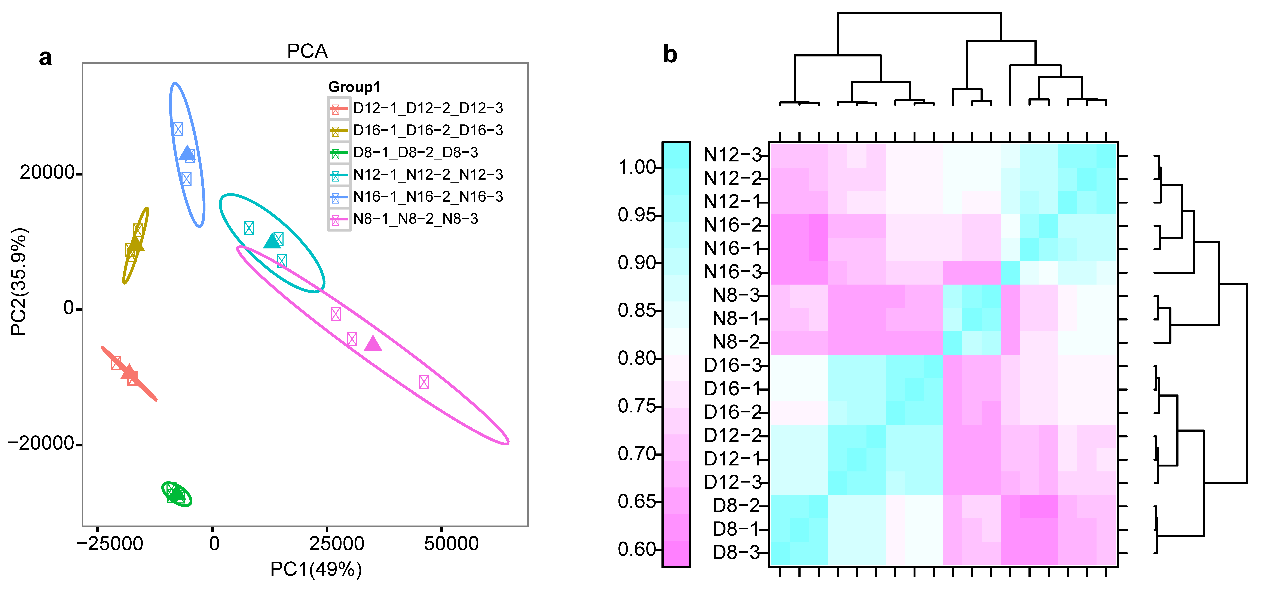 Fig. S1 Evaluation of sequencing quality by (a) Principal Component Analysis (PCA) and (b) Correlation heat map between samples.